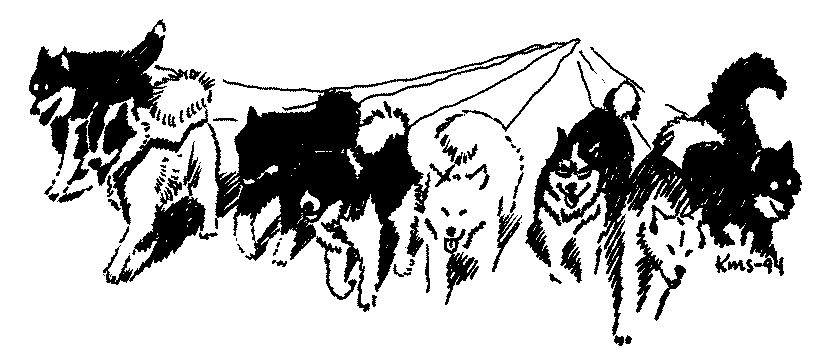 ANMÄLAN TILL VINTERTRÄFFEN 2019GRÖNLANDSMERITEN, meritering Dp 60 (18-19/1)Namn: …………………………………….             E-post: ……………………….....………Medlemsnummer1/ i SPHK: ………………......	Klass: 	…. pulka 1-4 hundar Klubb2/ inom SDSF: …………………………..		…. släde 4-spann 		…. släde 6-spann 		…. släde, SAM 3/ Ras/ -er:	…. Alaskan malamute		Antal:	…. hannar	…. Grönlandhund		…. tikar	…. Alaskan malamute & grönlandshund	…. Samojed+++++++++++++++++++++++++++++++++++++++++++++++++++++++++++++++++++++++++++++++++++++++++++++++++++GRÖNLANDSLÖPET, meritering Dp 10 (20/1)Namn: …………………………………….             E-post: ……………………….....………Medlemsnummer1/ i SPHK: ………………......           Klubb2/ inom SDSF: …………………………..…. Pulka	…. hane				…. tik…. Släde	…. hane		…. tik		MOTIONSKLASS (20/1), 10 kmNamn: …………………………………….             E-post: ……………………….....………Anmälan skall skickas till Lennart Andersson, 2luba@telia.com.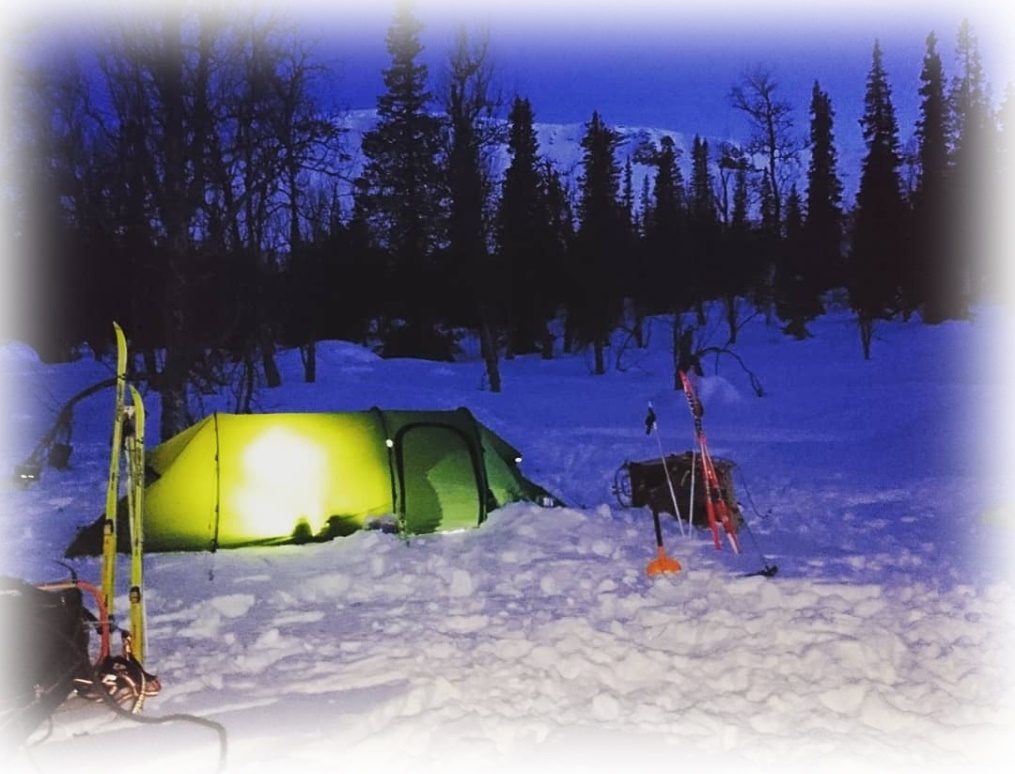 Någon övernattning i tält kommer ni nog inte att behöva göra under meriteringarna, utan bilden får tjäna som en inspiration till kommande fjällturer.1/ 	Enligt meriteringsreglerna måste förare och ägare av hund/-arna vara medlem i SPHK, eller motsvarande. Se faktarutan i ”Inbjudan”2/ 	Behövs för kontroll av Grönt Kort och tävlingslicens. 3/ 	Samojed meriterar i egen klass i slädhundstil med max. 8 hundar. Alla spannstorlekar går i samma klass eftersom gränserna för de olika prisnivåerna inte bygger på konkurrens, utan på fasta tider.